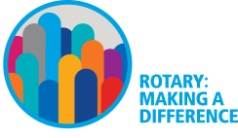 2018 Rotary Club of the Year	Rotary Club of Vancouver2018 Rotarian of the Year 	Ken Martin2018 Outstanding Contribution -Presidential Peace Conference	John Anderson2018 District Unsung Hero Award	Janice Froese2018 District 5040 Peace Ambassador Award	Will Plowright2018 People of Action Awards 
Bill Nichols - Prince Rupert  "for Championing the Rushbrook Trail"

Ron Suzuki - Vancouver Sunrise for "Strathcona Hoop a Thon"

Min Kwan - Vancouver - for "Creating an Innovative New Model Foundation Dinner"
Rhonda Gossip - Sunshine Coast - "Instrumental in Support Initiatives for Homeless"

Brittany Broderson - Gibsons for "Brining Gibsons Rotary into the 21st Century"
Kim Wall - Powell River Sunrise "Food Bank Fundraiser Extraordinaire"

Vasant Lakhani - Burnaby Deer Lake for "Medical Camp in Uganda 25,000 Receive Care"Richard Prill - for "Championing a Very Special Club 90th Anniversary"
Liz Scott - Squamish for "Championing Blessing Bags for Fire Evacuees"

Judy Mason - Prince George for "Initializing and Facilitating Strategic Planning"

Sherrie Jamieson - Tsawwassen  "District Secretary Extraordinaire"2018 Membership AwardsHighest Growth Percentage – Richmond – 38%, from 21 to 29Highest Net Number of New Members – Vancouver +10Highest Growth Percentage in Women – Vancouver with 44%, from 14 to 25Most members Under Forty – Richmond Sunrise with 6AG’s Achievement Award for Meeting Membership Goal TargetSunshine Coast – Carol Doyle –  Plus 8Sea to Sky – Liz Scott – Start of 116.  Goal of 122.  May 1st at 122. Plus 6Richmond/Delta – Wayne Connorton – Start 273.  Goal of 287.  May 1st 288.  Plus 15